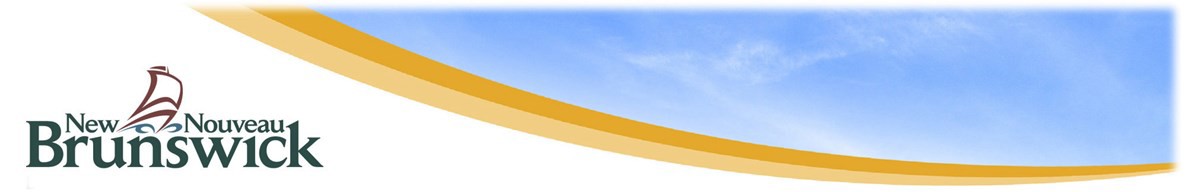 Information Bulletin for Parents and Guardians Grade 10 Provincial Assessment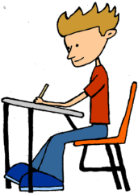 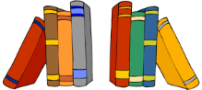 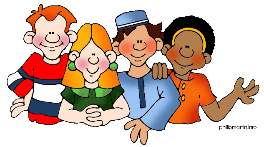 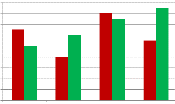 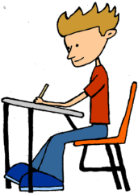 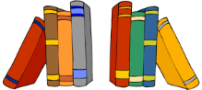 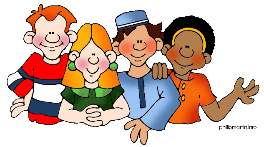 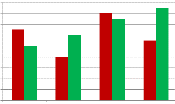 The Grade 10 assessment is part of New Brunswick’s Provincial Assessment Program.The assessment will be completed between May 10 and May 26, 2021. Information from this assessment is used to track progress in education programs over time..